Проект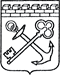 АДМИНИСТРАЦИЯ ЛЕНИНГРАДСКОЙ ОБЛАСТИКОМИТЕТ ПО КУЛЬТУРЕ ЛЕНИНГРАДСКОЙ ОБЛАСТИПРИКАЗ«___»____________2015 г.  №_______________                                                                                                  г. Санкт-ПетербургВ целях реализации мероприятий комитета по культуре Ленинградской области в рамках государственной программы «Стимулирование экономической активности Ленинградской области», утвержденной Постановлением Правительства Ленинградской области от 14.11.2013 № 394    п р и к а з ы в а ю : 1. Утвердить детальный план-график финансирования подпрограммы 6 «Развитие международных и межрегиональных связей Ленинградской области» государственной программы «Стимулирование экономической активности Ленинградской области» за счет средств областного бюджета Ленинградской области на 2015 год в части мероприятий, реализуемых комитетом по культуре Ленинградской области согласно Приложению к настоящему приказу. 2. Контроль за исполнением приказа оставляю за собой. Председатель комитета                                                                 Н.Г. КононенкоУтвержден приказом комитета по культуре Ленинградской областиот ___ _________2015 г. №_____ Детальный план-график финансирования государственной программы
 «Стимулирование экономической активности Ленинградской области»
 за счет средств областного бюджета Ленинградской области на 2015 год
 в части мероприятий, реализуемых комитетом по культуре Ленинградской областиОб утверждении детального плана-графика финансирования государственной программы «Стимулирование экономической активности Ленинградской области» за счет средств областного бюджета Ленинградской области на 2015 год в части мероприятий, реализуемых комитетом по культуре Ленинградской областиПодпрограма 6 "Развитие международных и межрегиональных связей Ленинградской области"Подпрограма 6 "Развитие международных и межрегиональных связей Ленинградской области"Подпрограма 6 "Развитие международных и межрегиональных связей Ленинградской области"Подпрограма 6 "Развитие международных и межрегиональных связей Ленинградской области"Подпрограма 6 "Развитие международных и межрегиональных связей Ленинградской области"Подпрограма 6 "Развитие международных и межрегиональных связей Ленинградской области"Подпрограма 6 "Развитие международных и межрегиональных связей Ленинградской области"Подпрограма 6 "Развитие международных и межрегиональных связей Ленинградской области"N п/пНаименование основного мероприятия, мероприятия основного мероприятияСоисполнитель, УчастникОжидаемый результат реализации мероприятия на очередной год реализацииГод начала реализацииГод окончания реализацииОбъем     бюджетных ассигнований,  тыс. руб.Объем     бюджетных ассигнований,  тыс. руб.N п/пНаименование основного мероприятия, мероприятия основного мероприятияСоисполнитель, УчастникОжидаемый результат реализации мероприятия на очередной год реализацииГод начала реализацииГод окончания реализациивсегов том  числе на 2015  год6.2Взаимодействие с соотечественниками, проживающими за рубежом6.2.4Мероприятия по продвижению русской культуры за рубежом и взаимодействию с организациями соотечественников за рубежомкомитет по культуре Ленинградской области5 мероприятий2014202015100,003775,00Итого по мероприятию15100,003775,00